 1 сентября – день знаний. 2 класс.1.      Организация класса.2. Основная часть.Вот и 1 сентября,  начался новый учебный год. В этот день все дороги ведут к школе. Нарядные ученики, взволнованные родители и учителя. Этот день в нашей стране является государственным праздником – Днём Знаний.Дорогие ребята! Мы снова собрались все вместе в нашем уютном классе. Я поздравляю вас с началом Нового учебного года, с Днём Знаний. Надеюсь, вы летом хорошо отдохнули, набрались сил и готовы к удивительному путешествию в страну Знаний.  Как вы знаете, нет ничего вечного, в том числе каникул. Всё течёт, всё меняется! Изменились и вы, хотя сами этого, может, и не заметили. И как, наверное, приятно прийти в родную школу, встретиться с товарищами.Да, кто-то из вас с нетерпением ждал этого дня, а кто-то, наверное, и наоборот, мечтал попасть в страну Вечных Каникул, про которую вы читали в книжках. Но так не бывает на самом деле. Все дети должны учиться.            Очень праздничным, нарядным выглядит сегодня наш город. Почти в каждой семье сегодня праздник. Вспомните, с каким волнением собирали вас сегодня родители в школу, напутствовали вас, чтобы вы хорошо учились, примерно вели себя. Гордые, нарядные вы шли по улице, все на вас любовались.         Стихи 1.В день осенний, когда у порога
Задышали уже холода,
Страна празднует День Знаний -
Праздник мудрости, знаний, труда.2.На большой голубой планете
Нет сегодня счастливее нас.
Мы теперь не просто дети,
Мы теперь уже – второй класс!3.Каникулы кончаются –
Дней отдыхали много…
Друзья опять встречаются
У школьного порога.
Окрепшими, здоровыми!
Хвала лесным походам…
Со знаниями новыми!
И – с Новым Школьным Годом!!!4.Учёба, здравствуй!Школа, здравствуй!Идём за знаньями в поход –Сегодня праздник,Школьный праздник –Встречаем мы учебный год!  Вы уже много знаете, но ещё больше вам предстоит узнать в этом году. Издавна в народе говорят: «Грамоте учиться – всегда пригодится!» Как вы это понимаете?   А зачем все дети должны учиться  в школе?       Давайте послушаем напутствие.5.Мечта, наука, дружба – что хотите –Дорога к звёздам! Тайны океана!Всё это будет поздно или рано,Всё впереди, ребята, а пока…Диктанты и задачи,Удачи, неудачи,Примеры и глаголыИ древние века!Всё это начинается со школьного звонка!6.Если хочешь строить мост,Наблюдать движенье звёзд,Управлять машиной в полеИль вести корабль ввысь–Хорошо работай в школе,Добросовестно учись!Сегодня вас поздравляют все: мама с папой, бабушка с дедушкой, тети и дяди, учителя. А нам пришли телеграммы. Попробуйте догадаться, кто вас поздравляет.(Учитель зачитывает телеграммы. После того как дети отгадают автора телеграммы - вывесить портрет этого героя.) 1. Я желаю от души Вам здоровья, малыши! Чтоб прививок не боялись, Ежедневно закалялись, Чтоб не мучил вас бронхит. Добрый доктор... (Айболит).2. Я желаю вам в подарокПолучить огромный торт,Шоколад и печенье,Мармелад и варенье,Становиться толще, выше,Жду от вас ответ на крыше. (Карлсон.)3. Я хочу вам пожелать Лишь пятерки получать, Книжки добрые любить, С математикой дружить.От лица Пьеро, Мальвины Ваш дружище... (Буратино)- И последняя телеграмма. Странная она какая-то, недобрая. Ну-ка, ребята, определите, кто ее отправил, потому что она почему-то не подписана:Пусть для вас учебный год Только гадости несет! Получайте только двойки, Очень редко можно - тройки, Бейте окна и витрины, Не ходите в магазины, Затевайте больше драк. Привет, Старуха... (Шапокляк).(Звенит звонок)На какой урок сначала пойдем? (Начинать можно с любого урока по желанию. На каждом уроке несколько заданий, которые можно выполнять в любом порядке.)                            Урок математики. 1. Маша гостила в деревне неделю и 5 дней. Сколько дней гостила Маша в деревне?                   (1 неделя = 7 дней 7 + 5 = 12 дней ) 2. Назови самое маленькое двузначное число. (10) 3. Назови самое большое однозначное число.  (9) 4. Сколько ушей у трёх мышей? (6) 5. Сколько лап у двух медвежат?(8)                       Задачи на смекалку1. Что тяжелее  ваты или  соли?                                          ( 1кг ваты и 1кг соли равны, т.к. все они весят по 1кг)2.На столе лежит яблоко. Его разделили на 4 части. Сколько яблок лежит на столе?                                       (1 яблоко)3. Горело 7 свечей. 2 свечи погасили. Сколько свечей осталось?                                        (2 свечи осталось, остальные сгорели)4.Ты да я, да мы с тобой. Много ли всего?                                      (Двое)                        Урок русского языка.Отгадайте ребусы.                                           Окружающий мир. На уроке окружающего мира детям предлагается  игра «Улыбнись и назови », а также интересные факты из жизни животных «А знаешь ли ты, что …?» Эти задания выполняются тоже в произвольном порядке.1. У тигров не только полосатый мех, но и полосатая кожа.2. Пингвин – единственная птица, которая может плавать, но не  может летать.3. Если кошка спит со всеми четырьмя подвёрнутыми под себя лапами – это к холодной погоде.Учитель. Вот видите, как много интересного вы еще не знаете, и вам предстоит это узнать.	                               Игра «Улыбнись и назови »1.Вызываются  2 ученика, которым предлагается улыбнуться и по очереди назвать  по 10 названий цветов.2. Вызываются  2 ученика, которым предлагается улыбнуться и по очереди назвать  по 10 названий деревьев.3. Вызываются  2 ученика, которым предлагается улыбнуться и по очереди назвать  по 10 названий птиц.  Выигрывает тот, кто сможет выполнить данное задание.	                            Урок  литературного чтения.                        В ГОСТИ К СКАЗКЕ.   Отвечаем на  вопросы:На чём путешествовал Емеля? (На печке) В кого превратился гадкий утёнок? (В лебедя) Воздушный транспорт ведьмы? (Ступа, метла) Житель цветочного города, побывавший на Луне? (Незнайка) Героиня сказки, потерявшая хрустальную туфельку? (Золушка) Домашняя птица, которая может нести золотые яйца? (Курочка Ряба) Материал, из которого сделали стойкого солдатика из сказки Андерсена? (Олово) В чём волшебная сила Хоттабыча? (В бороде) Персонаж русской сказки, поймавший щуку ведром? (Емеля) На каком виде транспорта ехали медведи в стихотворении «Тараканище»? (Велосипед) Учитель. Молодцы, ребята! Вы с честью выдержали все испытанияА сейчас мы проверим, какие вы дружные. Я буду задавать вам вопросы, а вы, когда это нужно, будете хором отвечать: «Это я, это я, это все мои друзья!»Кто ватагою весёлой                       Кто из вас хранит в порядке     Кто из вас, хочу узнать,Каждый день шагает в школу?        Книжки, ручки и тетрадки?     Любит петь и танцевать?Кто из вас приходит в класс             Кто из вас, из малышей,С опозданием на час?                        Ходит грязный до ушей?Кто мороза не боится,                       Кто домашний свой урокНа коньках летит как птица?           Выполняет точно в срок?А теперь я буду задавать вопросы, а вы, хором отвечать: «Да» или «Нет».            Согласны ли вы:1.      Никогда не ходить в школу с невыученными уроками.2.      Никогда не решать задачи, списывая их у соседа.3.      Никогда не открывать учебники грязными руками.4.      Никогда не заканчивать четверть с плохими отметками.5.      Никогда не оставлять друга в беде.6.      Не смеяться над недостатками друга.7.      Прощать друга, мириться с ним.Какое прекрасное слово – "дружба”! Произносишь его – и сразу вспоминаешь своего друга, с которым тебе интересно играть, читать новую книгу или посекретничать о своём.Друг – это любимая книга, которую читаешь,друг – это мама, которая обязательно поможет тебе в трудную минуту,друг – это школьный учитель, который поможет тебе заглянуть в тайны знаний,друг – это старый плюшевый медвежонок с оторванным ухом, который выслушает тебя, когда тебе будет плохо.Русская пословица гласит: "Не имей сто рублей..." А кто дальше продолжит? ("... а имей сто друзей”.) Мне бы очень хотелось, чтобы вы были дружными,  никогда не ссорились, помогали друг другу. 3. Заключительная часть.            Подошёл к концу наш первый урок в новом учебном году. Я желаю всем вам крепкого здоровья, успехов в учёбе. Очень надеюсь, что в школе вы будете вести себя достойно, будете дружными. Пусть все ваши знания, полученные в школе, остаются при вас и помогают вам преодолеть жизненные трудности.            В добрый путь, дорогие второклассники!                            Класс второй!                            Дружище, будь
                            Терпелив и стоек!
                            И учись не как-нибудь -
                            А учись без двоек!                                    День Знаний           во 2 «В» классе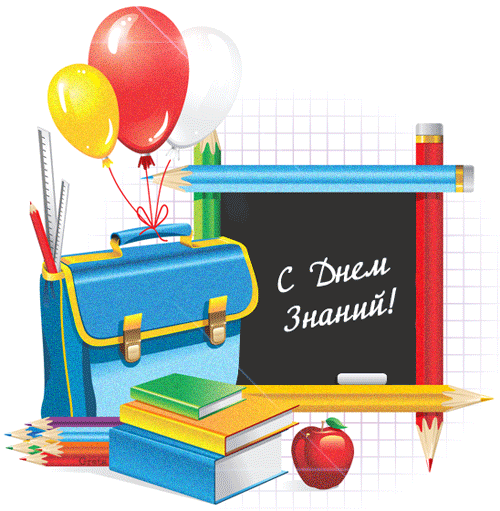 